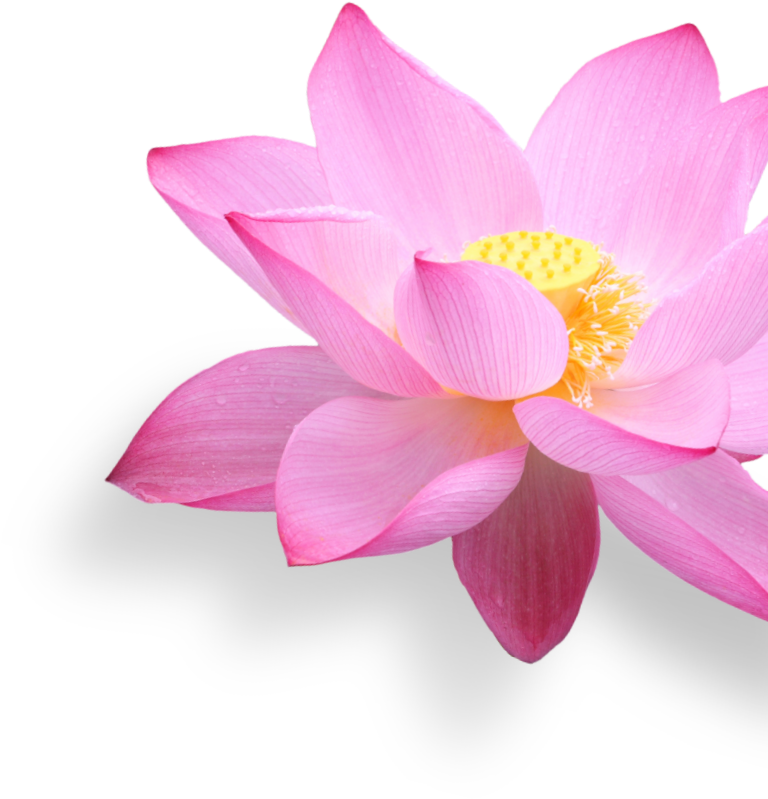 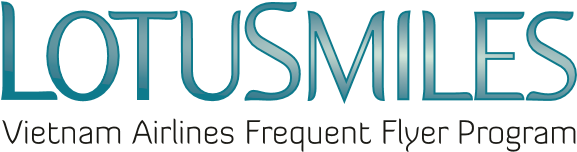 DEMANDE D'ACHAT DE MILES QUALIFIANTS LOTUSMILES - Nombre de Miles qualifiants souhaités: ………………………………… - pour la période qualifiante en cours: ☐ - ou la dernière période qualifiante      ☐ - Niveau actuel:………………..- Niveau après l’achat de Miles qualifiants: ……………………CONDITIONS: - Les Miles achetés sont utilisés afin de se qualifier au niveau supérieur et sont valables pendant 12 mois, selon le règlement de Lotusmiles; - Les Miles qualifiants peuvent être achetés pour la période qualifiante en cours. La nouvelle carte sera valide jusqu'à la fin de la période qualifiante suivante; - Les Miles qualifiants peuvent être achetés pour la dernière période qualifiante. La nouvelle carte sera valide jusqu'à la fin de la période qualifiante en cours; - Les Miles achetés ne sont en pas remboursables; - Les Miles achetés peuvent être utilisés pour échanger des primes, selon le règlement de Lotusmiles; - Pour les transactions réalisées au Vietnam, les frais sont de 2,350 VND/Mile et pour les transactions réalisées en-dehors du vietnam, les frais sont de 0,1 USD. - Les Miles peuvent être achetés uniquement par tranche de 1000., et au moins 2 paquet par achat. - Au cas où l'acheteur n'est pas le bénéficiaire des Miles qualifiants, en signant le formulaire, l'acheteur s'engage à avoir l'accord du bénéficiaire. - Les tarifs et les conditions sont susceptibles de modification et ceux sans préavis.  - La carte sera envoyée par courrier à l’adresse postale du membre, entre 5 et 20 jours ouvrés, après le paiement.           Payé au bureau de Vietnam Airlines : ……………………………………………………………… ………………           J'accepte les conditions énoncées ci-dessus            Date/Mois/Année                                                        Signature de l'acheteur / du membre